Załącznik nr 1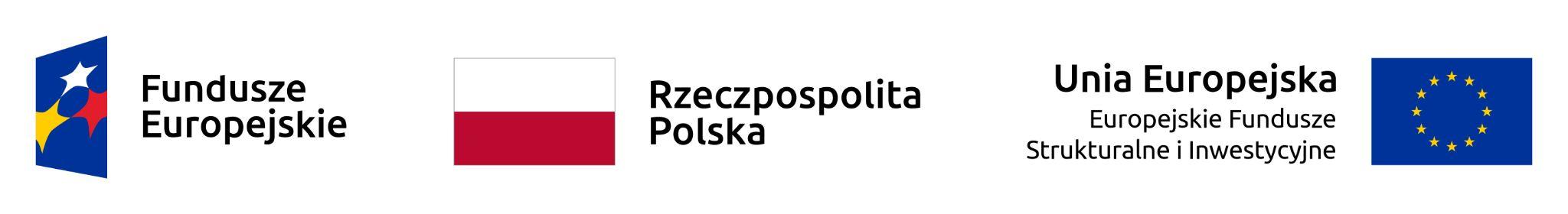 FORMULARZ OFERTYDANE OFERENTAPRZYKŁADOWE MENUSerwis kawowy:	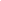 Lunch Prosimy o przedstawienie min. dwóch propozycji - po jednym daniu wegetariańskim i jednym wegańskim każda.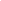 DOŚWIADCZENIA W REALIZACJI PODOBNYCH USŁUG Prosimy o wskazanie typów obsługiwanych wydarzeń, ich skali oraz Zleceniodawców.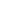 ASPEKT SPOŁECZNYInformacja o tym, czy oferta spełnia aspekt społeczny, o którym mowa w Zapytaniu ofertowymTAK  □  NIE  □ Jeśli TAK, prosimy krótko opisać, na czym polega spełnianie aspektu społecznego w przypadku składanej Oferty.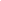 ASPEKT TROSKI O ŚRODOWISKOInformacja o tym, czy oferta spełnia aspekt troski o środowisko naturalne,o którym mowa w Zapytaniu ofertowymTAK  □  NIE  □ Jeśli TAK, prosimy krótko opisać, na czym polega spełnianie aspektu społecznego w przypadku składanej Oferty.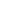 CENAODPOWIADAJĄC NA ZAPYTANIE OFERTOWE DOTYCZĄCE: świadczenia usługi cateringowej dla uczestników projektu „Katalizator innowacji społecznych”, współfinansowanego ze środków Unii Europejskiej z Europejskiego Funduszu Społecznego w ramach Programu Operacyjnego Wiedza Edukacja Rozwój.oświadczam/y iż: Zapoznałem/am/liśmy się z treścią Zapytania Ofertowego i nie wnoszę/wnosimy do niego zastrzeżeń oraz przyjmuję warunki w nim zawarte.Zobowiązuję się do realizacji zamówienia zgodnie z warunkami opisanymi w zamówieniu i z uwzględnieniem przedstawionych w zamówieniu kwot brutto.Znajduję się w sytuacji ekonomicznej i finansowej zapewniającej wykonanie Zamówienia. Przed złożeniem oferty sprawdziłam/em w bazie konkurencyjności czy nie wprowadzono zmian do zapytania.    ……………………………………………..Data i podpis oferenta ZAŁĄCZNIKI: 1. referencje Imię i nazwisko / nazwa OferentaNIPAdres OferentaTelefon kontaktowye-mailusługa cateringowakoszt jednostkowy netto- liczony na  1 uczestnika spotkania na 1 dzień w PLNstawka VATkoszt jednostkowy brutto - liczony na  1 uczestnika spotkania na 1 dzień w PLNserwis kawowylunchkolacja